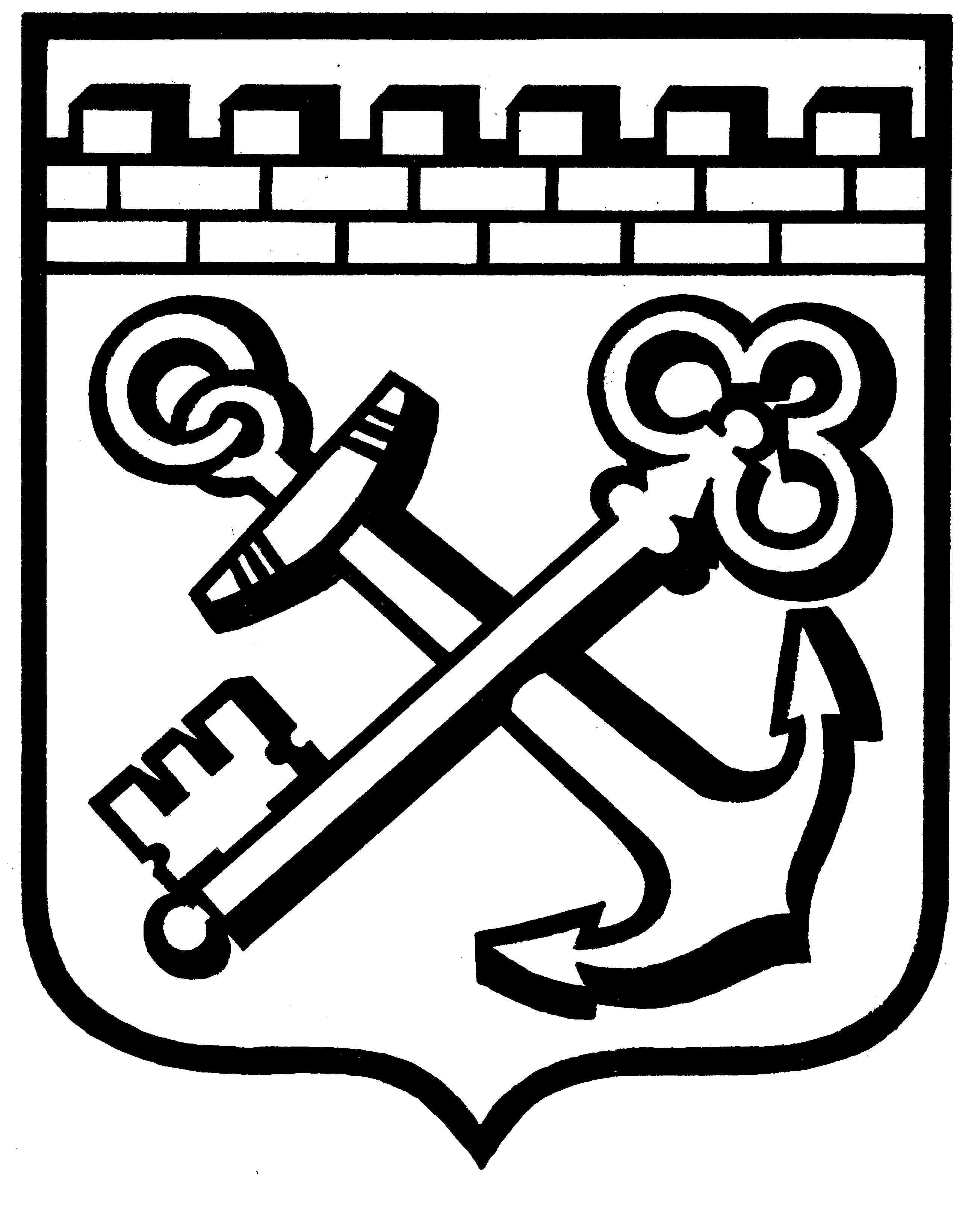 КОМИТЕТ ГРАДОСТРОИТЕЛЬНОЙ ПОЛИТИКИ
ЛЕНИНГРАДСКОЙ ОБЛАСТИПРИКАЗот ______________ № ______О внесении измененийв Правила землепользования и застройки муниципального образования «Город ИвангородКингисеппского муниципального района Ленинградской области» В соответствии со статьями 32 и 33 Градостроительного кодекса Российской Федерации, пунктом 1 части 2 статьи 1 областного закона от 7 июля 2014 года № 45-оз «О перераспределении полномочий в области градостроительной деятельности между органами государственной власти Ленинградской области и органами местного самоуправления Ленинградской области», пунктом 2.13 Положения о Комитете градостроительной политики Ленинградской области, утвержденного постановлением Правительства Ленинградской области от 9 сентября 2019 года № 421, приказываю:внести в Правила землепользования и застройки муниципального образования «Город Ивангород Кингисеппского муниципального района Ленинградской области», утвержденные решением совета депутатов муниципального образования «Город Ивангород Кингисеппского муниципального района Ленинградской области от 
23 ноября 2011 года № 113, изменения согласно приложению к настоящему приказу. Председатель комитета 									И.Я.Кулаков